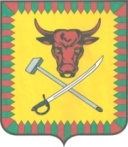 СОВЕТМУНИЦИПАЛЬНОГО РАЙОНА«ЧИТИНСКИЙ РАЙОН»РЕШЕНИЕот «05» марта 2020 года                                                                                 № 155О назначении уполномоченного лица, ответственного за профилактику коррупционных и иных правонарушений, через которое лицо, замещающее муниципальную должность в муниципальном районе «Читинский район»  по состоянию на 31 декабря отчетного года, представляет Губернатору Забайкальского края ежегодно, не позднее 30 апреля года, следующего за отчетным, сведения по утвержденной Президентом РФ форме справки сведения о доходах         В соответствии с Федеральными законами от 25 декабря 2008 года № 273-ФЗ «О противодействии коррупции», от 3 декабря 2012 года № 230-ФЗ «О контроле за соответствием расходов лиц, замещающих государственные должности, и иных лиц их доходам», Законом Забайкальского края от 25 июля 2008 года № 18-ЗЗК
«О противодействии коррупции в Забайкальском крае», № 64-ФЗ от 03.04.2017 года  «О внесении изменений  в отдельные законодательные акты Российской Федерации в целях совершенствования государственной политики в области противодействия коррупции», Законом  Забайкальского края № 1521-ЗЗК «О внесении изменений в отдельные законы Забайкальского края», руководствуясь Уставом муниципального района «Читинский район», Совет муниципального района «Читинский район», решил: 1. Назначить уполномоченным лицом, ответственным за профилактику коррупционных и иных правонарушений, через которое лицо, замещающее муниципальную должность в муниципальном районе «Читинский район» по состоянию на 31 декабря отчетного года, представляет Губернатору Забайкальского края ежегодно, не позднее 30 апреля года, следующего за отчетным, сведения по утвержденной Президентом РФ форме «справки сведения о доходах» главного  специалиста отдела информационных технологий Управления делами администрации муниципального района «Читинский район».Лицам, замещающим муниципальные должности в муниципальном районе «Читинский район» не позднее 30 апреля года, следующего за отчетным предоставлять «справки сведения о доходах» главному специалисту отдела информационных технологий Управления делами администрации муниципального района «Читинский район».2. Настоящее решение вступает в силу с момента его подписания и официального опубликования (обнародования) в уполномоченном печатном органе и в информационно-телекоммуникационной сети «Интернет» на официальном сайте муниципального района «Читинский район» читинск.забайкальскийкрай.ру.3. Контроль за исполнением настоящего решения возложить на Председателя Совета муниципального района «Читинский район» В.В. Зайделя.И.о. Главы муниципального района «Читинский район»                                                                      В.А. Холмогоров